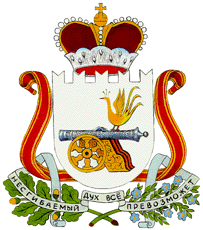 АДМИНИСТРАЦИЯ МУНИЦИПАЛЬНОГО ОБРАЗОВАНИЯ    «ГЛИНКОВСКИЙ РАЙОН» СМОЛЕНСКОЙ ОБЛАСТИ                                                                                                   П О С Т А Н О В Л Е Н И Е от 28 мая 2024 г.   № 175  В соответствии с Федеральным законом от 11.08.1995 г. № 135-ФЗ «О благотворительной деятельности и добровольчестве (волонтерстве)»Администрация муниципального образования «Глинковский район» Смоленской области п о с т а н о в л я е т:1. Утвердить прилагаемый перечень мер поддержки добровольческой (волонтёрской) деятельности на территории муниципального образования «Глинковский район» Смоленской области.2. Определить Администрацию муниципального образования «Глинковский район» Смоленской области уполномоченным органом, осуществляющим реализацию мер поддержки добровольческой (волонтёрской) деятельности на территории муниципального образования «Глинковский район» Смоленской области.3. Разместить информацию о мерах поддержки добровольческой (волонтёрской) деятельности на территории муниципального образования «Глинковский район» Смоленской области в единой информационной системе поддержки добровольческой (волонтёрской) деятельности.И.о. Главы муниципального образования«Глинковский район»Смоленской области 			                                       Г.А. Саулина                                                                             Приложение                                                                            к распоряжению Администрации                                                                           муниципального образования                                                                          «Глинковский район»                                                                           Смоленской области                                                                          от 28.05.2024 г.  № 175                           Перечень мер поддержки участников добровольческой (волонтерской) деятельности на территории муниципального образования «Глинковский район» Смоленской областиОб утверждении перечня мер поддержки добровольческой (волонтёрской) деятельности№п/пМеры поддержкиИсполнительОрганизационная поддержкаОрганизационная поддержкаОрганизационная поддержка1Предоставление помещений для организации и проведения мероприятий добровольческих (волонтерских) организацийАдминистрация муниципального образования «Глинковский район» Смоленской области2Организационная помощь при проведении мероприятийАдминистрация муниципального образования «Глинковский район» Смоленской области3Оформление рекомендательных писем (характеристик) с целью трудоустройства добровольцев (волонтеров)Администрация муниципального образования «Глинковский район» Смоленской области4Приглашение добровольцев (волонтеров) к участию в мероприятиях, приемах Главы муниципального образования «Глинковский район» Смоленской области в качестве участниковАдминистрация муниципального образования «Глинковский район» Смоленской области5Участие представителей добровольческого (волонтерского) движения в профильных сменах добровольцев (волонтеров) в федеральных детских центрах «Смена», «Орленок», «Океан» и «Артек», а также в иных детских оздоровительных лагерях и центрахАдминистрация муниципального образования «Глинковский район» Смоленской областиИнформационная поддержкаИнформационная поддержкаИнформационная поддержка6Размещение информации о текущих добровольческих (волонтерских) проектах, практиках, о муниципальных активистах, реализующих социально-значимые проекты, муниципальных конкурсах на официальных информационных ресурсахАдминистрация муниципального образования «Глинковский район» Смоленской областиИмущественная поддержкаИмущественная поддержкаИмущественная поддержка7Организация логистики в части предоставления транспортных услугМуниципальное бюджетное транспортно-хозяйственное учреждение Администрации муниципального образования «Глинковский район» Смоленской области